Нефтеюганское районное муниципальное дошкольное образовательное бюджетное учреждение «Детский сад «Ручеек»ПАСПОРТФИЗКУЛЬТУРНОГО ЗАЛАп. Сингапай, 2015 г. Адрес НРМ ДОБУ «Детский сад «Ручеек»: поселок Сингапай, улица Центральная, здание № 31Инструктор по физической культуре – Мурзагулова Рита МагафуровнаОбразование: средняяСтаж работы: 2 летКатегория: -Задачи:Укреплять здоровье детей средствами физической культуры.Формировать устойчивые навыки в основных видах движений, совершенствовать двигательные умения и навыки, развивать физические качества.Прививать гигиенические навыки, приёмы закаливания; содействовать формированию правильной осанки и предупреждению плоскостопия.Овладевать элементарными знаниями о своем организме, роли физических упражнений, о значении физкультурных пособий.Формировать интерес и потребность к систематическим занятиям физическими упражнениями. Физкультурный зал – помещение, предназначенное для специальных занятий с необходимым для этого оборудованием.Виды деятельности:Основными направлениями деятельности инструктора по физической культуре в МДОУ являются:занятия по физической культуре;коррекционная работа с детьми;консультативная работа;индивидуальная работа с детьми.1. Краткое описание и схема кабинета.Физкультурный зал НРМ ДОБУ «Д/с «Ручеек» размещён на первом этаже, в левом крыле здания, является одним из кабинетов эстетического блока ДОУ. Площадь физкультурного зала , рабочих мест в кабинете одно, максимальная наполняемость помещения на занятии 20 человек. Физкультурный зал предназначен для проведения с детьми физкультурно-оздоровительной работы. В физкультурном зале имеется музыкальный центр LC, спортивный инвентарь, несколько скамеек, шведская стенка.Технические характеристики2. Функциональное использования кабинета.В физкультурном зале проводятся: утренняя гимнастика, физкультурные занятия, спортивные праздники, спортивные развлечения, досуги, дополнительные физкультурные занятия для детей.ГРАФИК РАБОТЫ СПОРТИВНОГО ЗАЛА на 2014-2015 учебный год ООД «Физическая культура»НОД «Физическая культура»Физкультурных досуговКружка «Физкульт-ура!» в подготовительной группеУтренней гимнастики3. Перечень основного оборудования: спортивного оборудования, предметов мебели, ТСО.4.Перечень методического наполнения кабинета (учебные и развивающие пособия, аудио и видеоматериалы, методическая литература и т.д.)Перечень методических средств кабинетаПеречень методической и справочной литературы5. ПерспективаПродолжить наполнения методического кабинета (учебные и развивающие пособия, аудио и видеоматериалы, методическая литература и т.д.)Инструктор по физической культуре: _______________/Мурзагулова.Р.М. /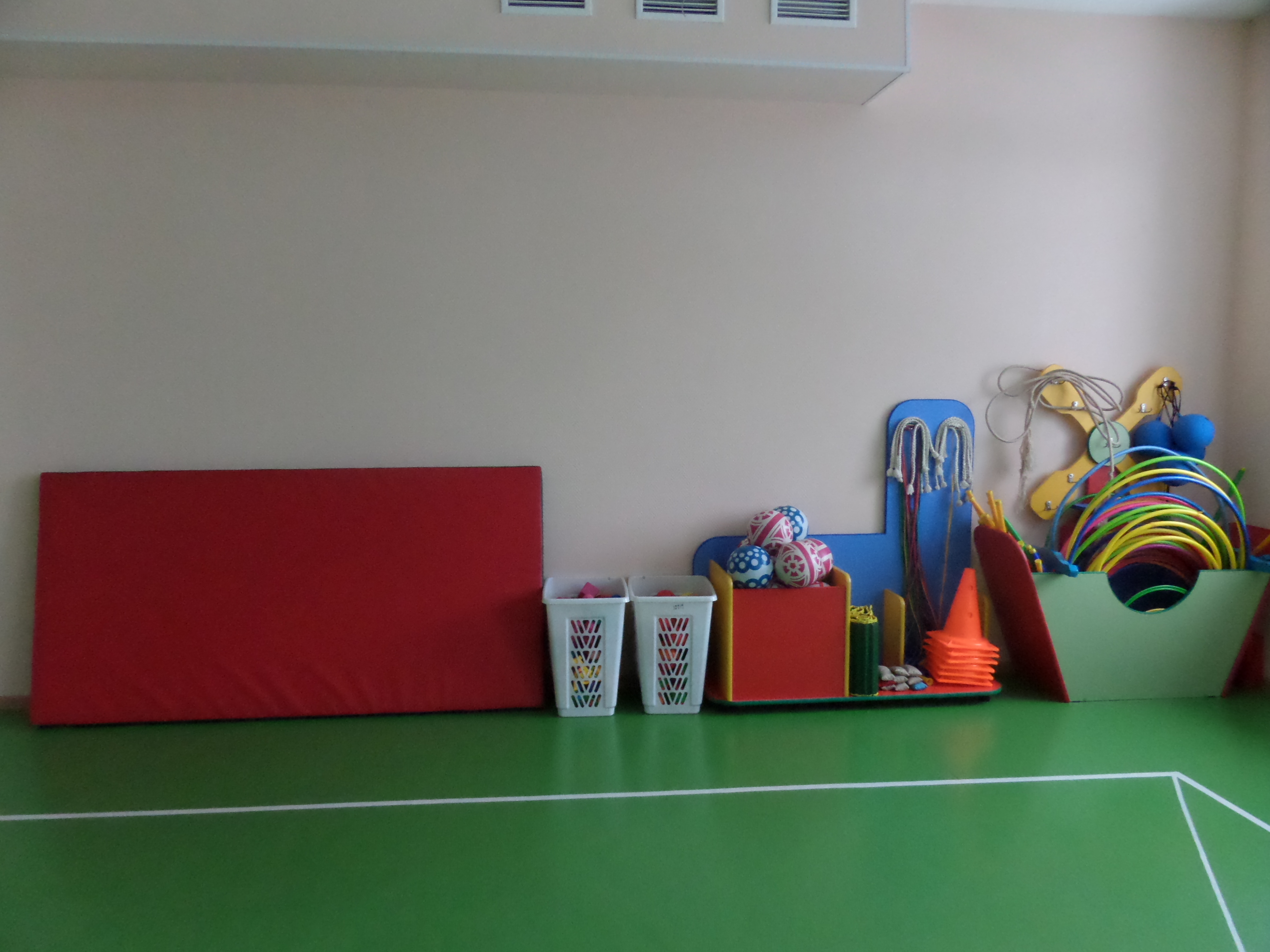 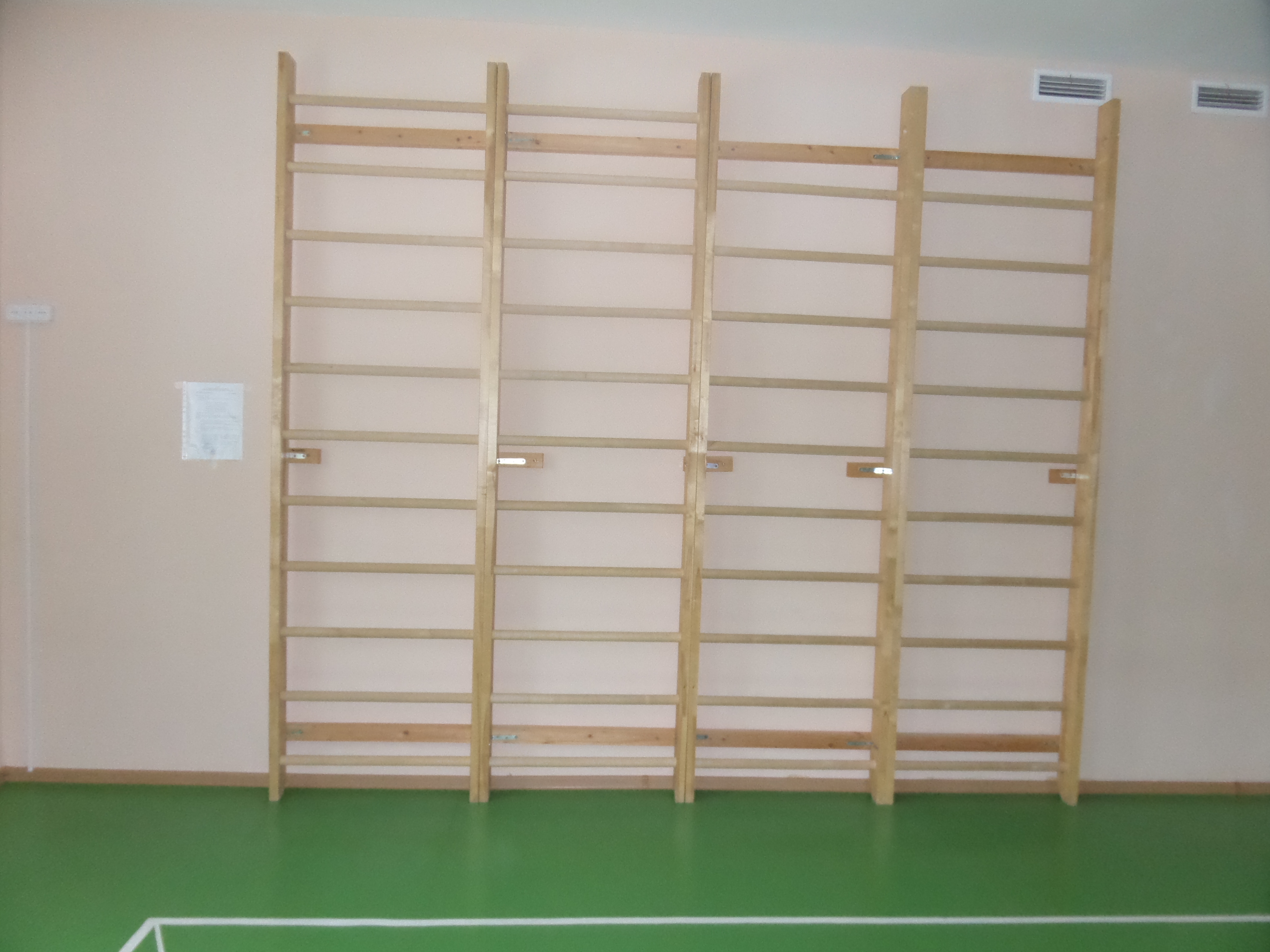 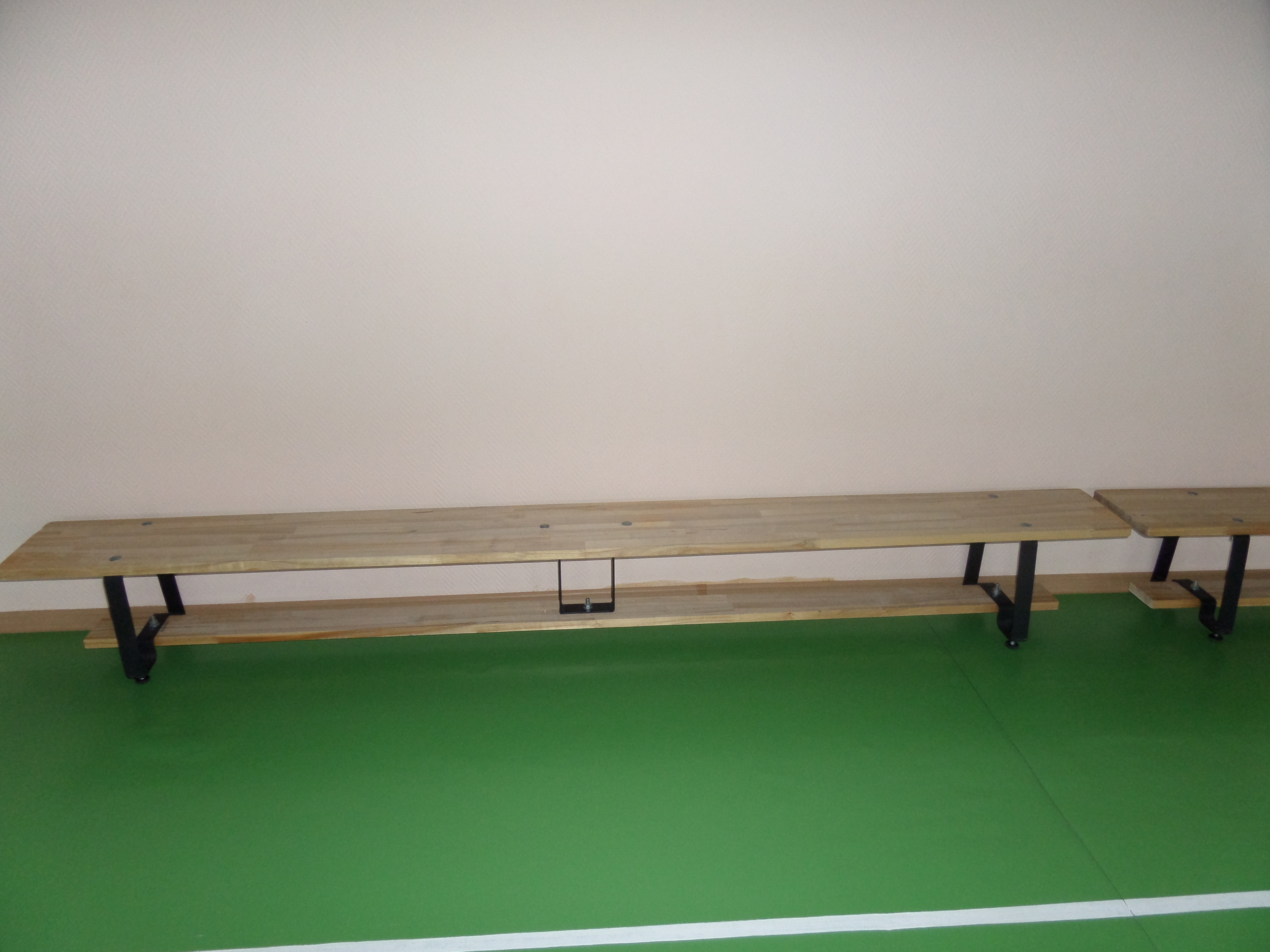 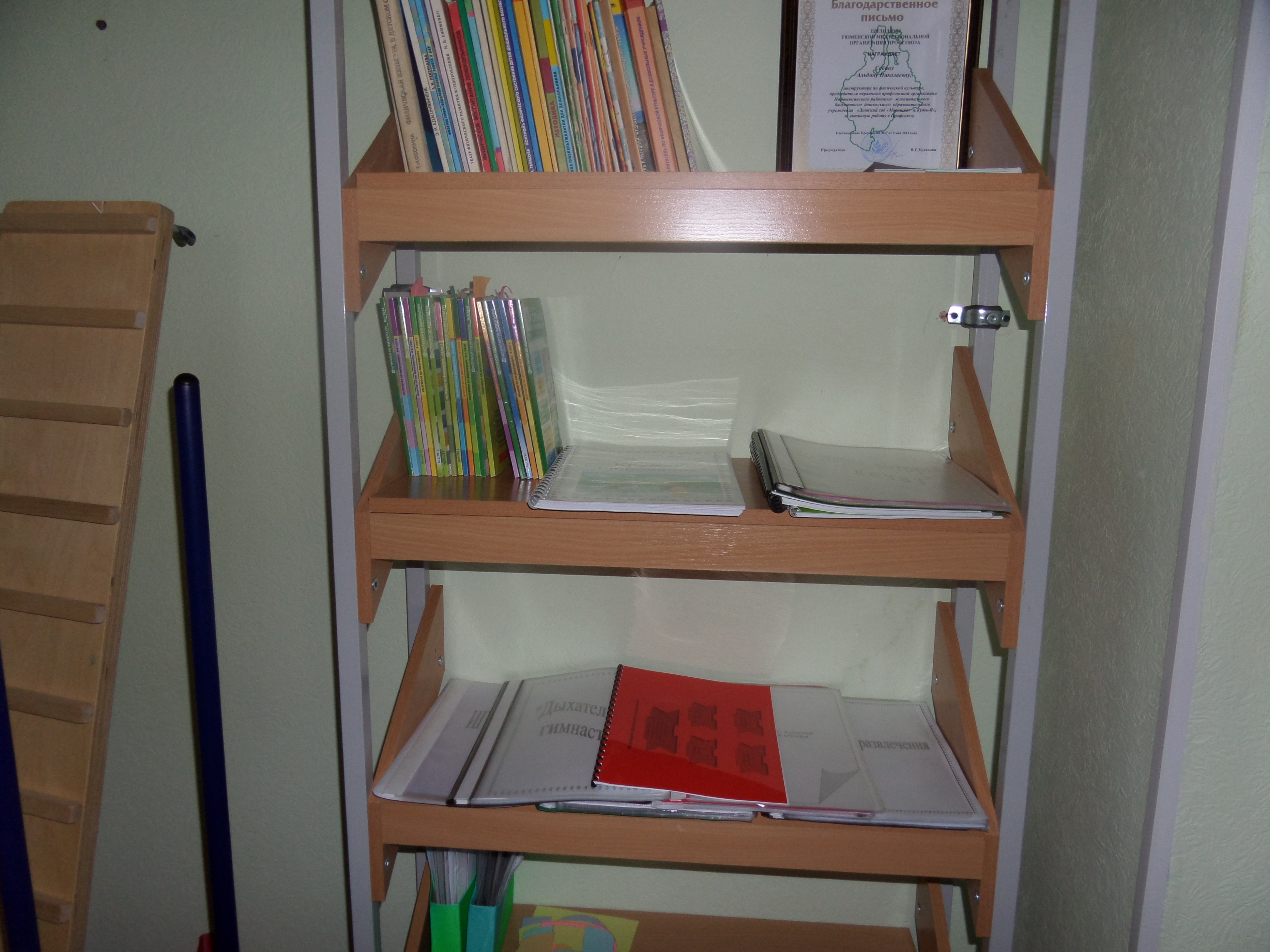 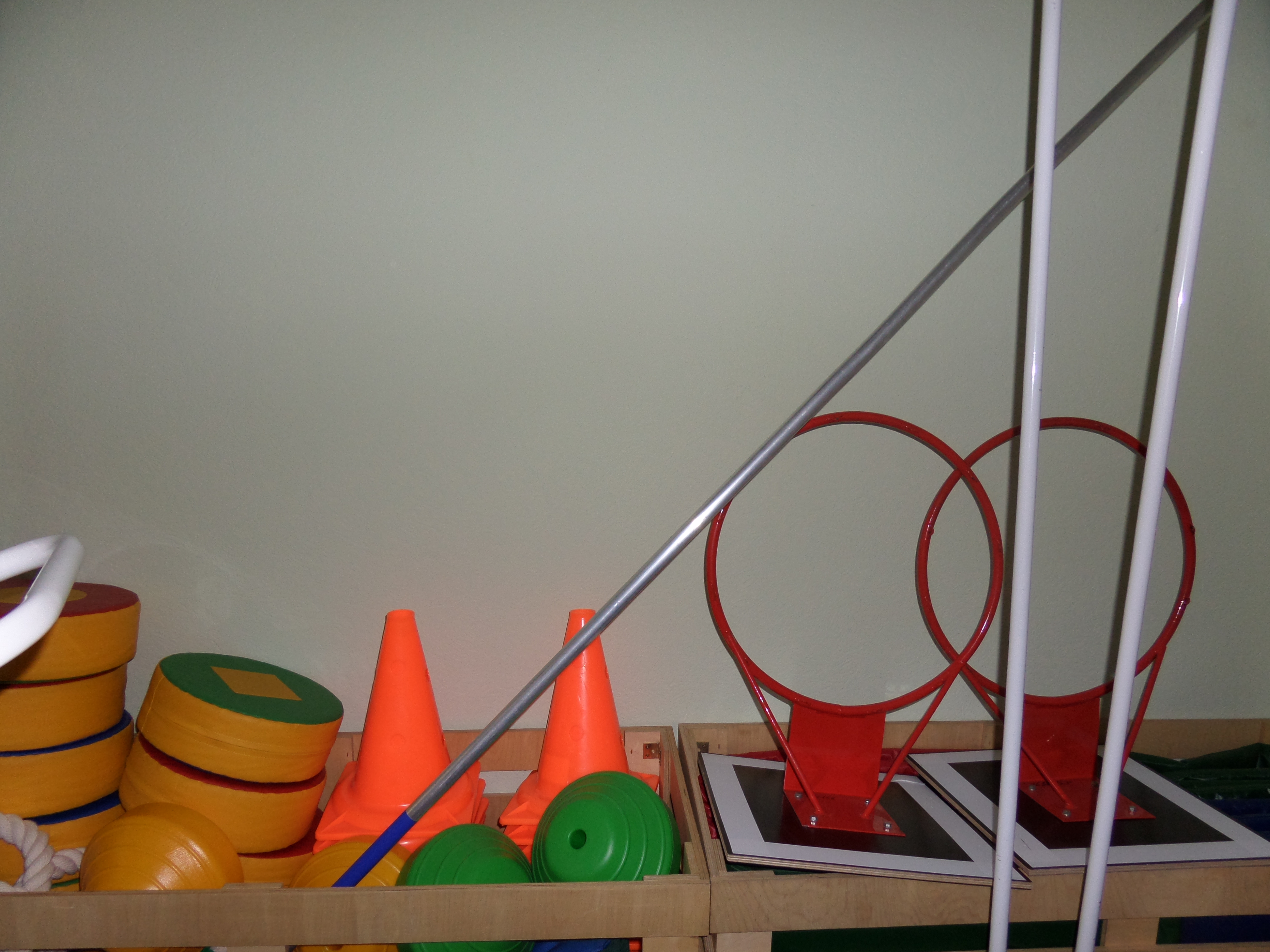 ПараметрыХарактеристика параметровОбщая площадь (кв. м)51,5 кв.м.Освещение естественное3 окнаОсвещение искусственноелампы дневного света с защитойУровень освещенностинормаНаличие системы пожарной безопасностиимеетсяНаличие системы отопленияимеетсяВозможность проветривания помещенияимеетсяПоверхность поласпециальное покрытие для спортивных заловДень неделиПервая младшая группаВторая младшая группаСредняя группаСтаршая группаПодготовительная группаВторник-9.15 – 9.309.45 – 10.0510.10 – 10.3510.40 – 11.10Среда9.00 – 9.109.15 – 9.309.45 – 10.0510.10 – 10.3510.40 – 11.10Пятница9.00 – 9.109.15 – 9.309.45 – 10.0510.10 – 10.3510.40 – 11.10День неделиВторая младшая группаСредняя группаСтаршая группаПодготовительная группаЧетверг1 неделя16.20 – 16.35Четверг2 неделя16.20 – 16.40Четверг3 неделя16.20-16.45Четверг4 неделя16.25-16.55День неделиВремя Четверг 15.45 – 16.15Возрастная группаПервая младшая группаВторая младшая группаСредняя группаСтаршая группаПодготовительная группаВремя 8.00 – 8.058.15 – 8.218.21 – 8.298.05 – 8.158.05 – 8.15№Наименование имуществаКоличество1Гимнастическая скамейка1 шт.2Шведская стенка1 шт.3Мат большой кожаный3 шт.4Очиститель воздуха1 шт.5Музыкальный центр LC1 шт.6Ребристая дорожка2 шт.7Коррекционная дорожка музыкальная1 шт.8Мячи резиновые (большие)15 шт.9Мячи резиновые (средние)15 шт.10Мячи (маленькие)15 шт.11Мячи набивные (кожаные)10шт.12Кегли15 шт.13Обручи (большие)13 шт.14Обручи (маленькие)13 шт.15Гимнастические палки15 шт.16Скакалки15 шт.17Мешочки масса 200гр.20 шт.18Стойки для прыжков2 шт.19Планка для прыжков в высоту1 шт.20Погремушки 30 шт.21Ленточки 20 шт.22Флажки 30 шт.23Бруски 6 шт.24Дуги 2 шт.25Ребристые наклонные доски2 шт.26Канат2 шт.27Баскетбольная корзина 1 шт.28Волейбольная сетка1 шт.29Корзина пластмассовая 3 шт.30Дорожки для ползанья6 шт.31Веревочки 15 шт.32Мяч на веревке3 шт.33Конус с отверстиями35 шт.34Стойки круглые 6 шт.35Ящики для инвентаря2 шт.36Шкаф с полками 1 шт.37Стол 1 шт.38Стул 1 шт.39Ноутбук 1 шт.40Огнетушитель1 шт.№Наименование методических средствКол - во1Картотека «Утренняя зарядка» по возрастам4 шт.2Картотека «Игры, которые лечат»1 шт.3Картотека «Подвижных игр»1 шт.4.Картотека «Дыхательные упражнения»1 шт.5.Картотека «Считалки»1 шт.№НазваниеАвторГодКол - во1«Физкультурные занятия в детском саду» вторая младшая группаЛ.И.Пензулаева201212«Физическая культура в дошкольном детстве» пособие инструкторов физкультуры и воспитателей работающих с детьми 4-5 летН.В.ПолтавцеваН.А.Гордова200713«Физическая культура в дошкольном детстве» пособие инструкторов физкультуры и воспитателей работающих с детьми 5-6 летН.В.ПолтавцеваН.А.Гордова200714«Физическая культура в дошкольном детстве» пособие инструкторов физкультуры и воспитателей работающих с детьми седьмого года жизниН.В.ПолтавцеваН.А.Гордова200715«Физическое воспитание и развитие детей раннего возраста»Н.П.Кочетова200516«Образовательная область «Физическая культура»Т.С.Грядкина201217«Воспитатель по физической культуре в дошкольных учреждениях»Н.Н.КожуковаЛ.А.РыжковаМ.М.Самодурова200218«Развивающая педагогика оздоровления»В.Т.КудрявцевБ.Б.Егоров200019«Театр физического развития и оздоровления детей дошкольного и младшего школьного возраста»Н.Н. Ефименко1999110«Физическое воспитание в семье и ДОУ»Г.В.ГлушковаЛ.Г.ГолубеваИ.А.Прилепина2005111«Физкультурно-оздоровительная работа в ДОУ»О.Н.Моргунова2005112«Воспитание Здорового ребенка»М.Д.Маханева2000113«Игры и развлечения детей на воздухе»Т.И.ОсокинаЕ.А.ТимофееваЛ.С.Фурмина1983114«Подвижные игры с детьми младшего школьного возраста»Е.А. Тимофеева1986115Подвижные игры для детейВ.А.Лепешкин2004116«Поиграем, малыш!»И.П.Дайлидене1992117«Русские народные подвижные игры»М.Ф.Литвинова1986118«Игры для детей»В.Г.ЯковлевА.Н.Гриневский1992119«Спортивные игры и упражнения в детском саду»Э.Й.Адашкявичене1992120«Подвижные игры и игровые упражнения для детей 5-7 лет»Л.И.Пензулаева2001121«В дружбе со спортом»Г.В.БеззубцеваА.М.Ермошина2003122«Физическое воспитание дошкольников»В.Н.ШебекоН.Н.ЕрмакВ.А.Шишкина2000123«Теория и методика физического воспитания и развития ребенка»Э.Я.Степненкова2001124«Оздоровление детей в условиях детского сада»Л.В.Кочетковой2005125«Оздоровительный семейный досуг с детьми дошкольного возраста»Н.И.Бочарова2003126«Здоровый ребенок» рекомендации по работе в детском саду и начальной школеМ.д. Маханева2004127«Лечебная физкультура для дошкольников»О.В.Козырева2003128«Физическая культура в детском саду»Т.И.Осокина1986129«Контроль физического состояния детей дошкольного возраста»Т.А.Тарасова2005130«Охрана здоровья детей в дошкольных учреждениях»Т.Л.Богина2005131«Растем здоровыми»В.А.ДоскинЛ.Г.Голубева2003132Программа для родителей и воспитателей по формированию здоровья и развитию детей 4-7 лет «Из детства - в отрочество»Т.Н.Доронова2003133Программа для родителей и воспитателей по формированию здоровья и развитию детей шестого года жизни «Из детства - в отрочество»Т.Н.Доронова1998134«Пути и способы оптимизации здоровья детей 4-5 лет, воспитывающихся по программе «Из детства в отрочество»Л.Г.Голубева135Программа для родителей и воспитателей по формированию здоровья и развитию детей шестого года жизни «Из детства - в отрочество»Т.Н.Доронова1997136«Укрепляйте здоровье детей»Е.Н.Вавилова1986137«Движение +движения»В.А.Шишкина1992138«Тематические физкультурные занятия и праздники в дошкольном учреждении»А.П.Щербак1999139«Здоровьесберегающие технологии воспитания в детском саду»Т.С.Яковлева2007140Дифференцированные занятия по физической культуре с детьми 3-4 лет»М.А.Рунова2007141«Как сохранить и укрепить здоровье ребенка»В.А.ДоскинЛ.Г.Голубева2006142«Веселая физкультура для детей и их родителей» занятия, развлечения, праздники, походыО.Б.Казина2005143Журнал Инструктор по физкультуре»20